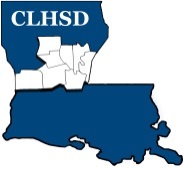 Central Louisiana Human Services DistrictBoard Meeting Agenda April 7, 2022Call to Order/QuorumPrayer/PledgeRead and Approve April 2022 Meeting Agenda Solicit Public Comment RequestsApproval of MinutesMarch 2022 Board Meeting Minutes / Board Meeting & Retreat Minutes District ReportsFinancial Report  H1ED Monthly Report H2 Policy Reviews Executive Limits- Rebecca CraigII. H. Compensation and Benefits  -H3II. K. Community Relationships  - H4 and H4a (Community Engagement Report)Board BusinessBoard Development/Training – Current Contract Services  Tier 2.1 – Covering Calendar Year 2021 due by May 15th Annual Ethics Training Next Month Annually Ethics training & tier 2.1 to be completed by the May meeting  Board Member Self -Assessment distributedII.F. Emergency ED Succession (procedure)  Training Topic – District Advisory Council  Presentation Questions/Comments As SolicitedAnnouncementsNext meeting is May 5, 2022Adjourn 